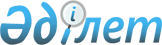 "Ұлттық даму институттарының және индустриялық-инновациялық қызметті мемлекеттік қолдау шараларын іске асыруға уәкілетті, дауыс беретін акцияларының (жарғылық капиталға қатысу үлестерінің) елу және одан да көп пайызы тікелей не жанама түрде мемлекетке тиесілі өзге де заңды тұлғалардың тізбесін бекіту туралы" Қазақстан Республикасы Үкіметінің 2012 жылғы 11 мамырдағы № 605 қаулысына өзгерістер мен толықтырулар енгізу туралы
					
			Күшін жойған
			
			
		
					Қазақстан Республикасы Үкіметінің 2015 жылғы 2 қыркүйектегі № 731 қаулысы. Күші жойылды - Қазақстан Республикасы Үкіметінің 2016 жылғы 30 шілдедегі № 450 қаулысымен      Ескерту. Күші жойылды - ҚР Үкіметінің 30.07.2016 № 450 (алғашқы ресми жарияланған күнінен кейін күнтізбелік он күн өткен соң қолданысқа енгізіледі) қаулысымен.      Қазақстан Республикасының Үкіметі ҚАУЛЫ ЕТЕДІ:



      1. «Ұлттық даму институттарының және индустриялық-инновациялық қызметті мемлекеттік қолдау шараларын іске асыруға уәкілетті, дауыс беретін акцияларының (жарғылық капиталға қатысу үлестерінің) елу және одан да көп пайызы тікелей не жанама түрде мемлекетке тиесілі өзге де заңды тұлғалардың тізбесін бекіту туралы» Қазақстан Республикасы Үкіметінің 2012 жылғы 11 мамырдағы № 605 қаулысына (Қазақстан Республикасының ПҮАЖ-ы, 2012 ж., № 49, 669-құжат) мынадай өзгерістер мен толықтырулар енгізілсін:



      көрсетілген қаулымен бекітілген ұлттық даму институттарының және индустриялық-инновациялық қызметті мемлекеттік қолдау шараларын іске асыруға уәкілетті, дауыс беретін акцияларының (жарғылық капиталға қатысу үлестерінің) елу және одан да көп пайызы тікелей не жанама түрде мемлекетке тиесілі өзге де заңды тұлғалардың тізбесінде:



      6-тармақта:



      үшінші абзац мынадай редакцияда жазылсын:

      «Астана Конвеншн Бюросы» жауапкершілігі шектеулі серіктестігі»;

      он алтыншы абзац алып тасталсын;

      мынадай мазмұндағы абзацтармен толықтырылсын:

      «Каспий» әлеуметтік-кәсіпкерлік корпорациясы» ұлттық компаниясы» акционерлік қоғамы»;

      «Павлодар» әлеуметтік-кәсіпкерлік корпорациясы» ұлттық компаниясы» акционерлік қоғамы;

      «Ертіс» әлеуметтік-кәсіпкерлік корпорациясы» ұлттық компаниясы» акционерлік қоғамы;

      «Жетісу» әлеуметтік-кәсіпкерлік корпорациясы» ұлттық компаниясы» акционерлік қоғамы;

      «Алматы» әлеуметтік-кәсіпкерлік корпорациясы» ұлттық компаниясы» акционерлік қоғамы;

      «Атырау» әлеуметтік-кәсіпкерлік корпорациясы» ұлттық компаниясы» акционерлік қоғамы;

      «Байқоңыр (Байконур)» әлеуметтік-кәсіпкерлік корпорациясы» ұлттық компаниясы» акционерлік қоғамы;

      «Astana» әлеуметтік-кәсіпкерлік корпорациясы» ұлттық компаниясы» акционерлік қоғамы;

      «Ақтөбе» әлеуметтік-кәсіпкерлік корпорациясы» ұлттық компаниясы» акционерлік қоғамы;

      «Сарыарқа» әлеуметтік-кәсіпкерлік корпорациясы» ұлттық компаниясы» акционерлік қоғамы;

      «Солтүстік» әлеуметтік-кәсіпкерлік корпорациясы» ұлттық компаниясы» акционерлік қоғамы;

      «Тобыл» әлеуметтік-кәсіпкерлік корпорациясы» ұлттық компаниясы» акционерлік қоғамы;

      «Орал» әлеуметтік-кәсіпкерлік корпорациясы» ұлттық компаниясы» акционерлік қоғамы;

      «Есіл» әлеуметтік-кәсіпкерлік корпорациясы» ұлттық компаниясы» акционерлік қоғамы;

      «Тараз» әлеуметтік-кәсіпкерлік корпорациясы» ұлттық компаниясы» акционерлік қоғамы;

      «Шымкент» әлеуметтік-кәсіпкерлік корпорациясы» ұлттық компаниясы» акционерлік қоғамы».



      2. Осы қаулы қол қойылған күнінен бастап қолданысқа енгізіледі.      Қазақстан Республикасының

      Премьер-Министрі                                     К.Мәсімов
					© 2012. Қазақстан Республикасы Әділет министрлігінің «Қазақстан Республикасының Заңнама және құқықтық ақпарат институты» ШЖҚ РМК
				